Notice regarding Section 508 of the Workforce Investment Act of 1998: Section 508 of the Workforce Investment Act of 1998 requires that all U.S. Federal Agencies make their web sites fully accessible to individuals with disabilities. See 29 U.S.C. §794d. While the Trademark Electronic Application System (TEAS) forms do comply with Section 508, the PDF preview of the TEAS forms currently do not meet all standards for web accessibility. If you cannot access a TEAS form preview or have any questions about this notice, please contact the Trademark Assistance Center (TAC) at 1-800-786-9199 (select option#1), Monday-Friday, 8:30 a.m. to 8 p.m., ET.STEP 4: TO ADDRESS ANY OTHER ISSUE, ANSWER "YES" TO THE APPROPRIATE WIZARD QUESTION.
NOTE: IF NO OTHER ISSUE MUST BE ADDRESSED, SKIP TO STEP 5
You should review the action and then answer "Yes" to any question that directly relates to a requirement raised in the action. You must respond explicitly to each requirement; that is, if the examining attorney requires specific wording, you must enter that wording in the proper place in the form.DECLARATION SIGNATURE
NOTE: If more than one owner/holder, ALL must sign the overall submission.TO ACCESS THE RESPONSE FORM:STEP 2: ENTER APPLICATION SERIAL NUMBER BELOW OR ACCESS PREVIOUSLY FILLED-OUT/SAVED FORM.     OR*STEP 3: To provide information about any of the following, check the appropriate box(es): Pending Serial Number(s)
 Cancellation Proceeding(s)
 Opposition Proceeding(s)
 Civil Action Proceeding(s)
 Concurrent Use Proceeding(s)
 Foreign application(s)
 Foreign registration
 Assignment
 Registration maintenance document(s)
 Other (Enter the reason for the response on the page that follows)
1. Do you need to do any of the following:change/delete an existing class number*modify the identification of goods/services/the nature of the collective membership organization **change filing basisadd/modify dates of usesubmit a new or substitute specimensubmit a foreign registration certificate or proof of renewal of the foreign registration
 Yes No2. Do you need to add or delete (withdraw) any of the following:
NOTE: ALL of the below will display within the "Additional Statement(s)" section of the form, even when only one is appropriate and should be selected.DisclaimerColors claimed as feature of the markDescription of the mark (including nature and location of color(s)), if appropriate)*Stippling statementClaim of prior registration(s)Translation/TransliterationMeaning and/or significance of wording, letter(s), and/or numeral(s) in the markSection 2(f) claimConsent to register name(s), likeness(es), signature(s) of individual(s)Supplemental Register amendmentConcurrent use claimMiscellaneous statement** Yes  No3. Do you need to submit a new drawing of the mark, either to change the mark itself or submit a better quality image? Yes No4. Do you need to correct or change the owner's/holder's name or entity information or update the owner's/holder's mailing address, email address, phone or fax number(s)?
 Yes No5. Do you need to add a new class(es) of goods/services/a collective membership organization ? Yes  NoIf the answer is Yes, enter the number of classes: 6. Do you need to submit a fee for: (1) an existing or additional class of goods/services/a collective membership organization due to a deficiency in the initial application and/or (2) processing a payment that has been refused or charged back?
 Yes  No7. Is a newly appearing U.S.-licensed attorney filing this form or do you need to update the bar information, email address, street address, phone or fax number for an already appointed attorney?
 Yes  No8. Do you need to submit a Signed Declaration to verify an application? Yes  No* PENDING SERIAL NUMBER(S)Serial number(s)  should not be used as a citation(s) under Section 2(d), in the event that said serial number(s) mature(s) into a registration(s). I hereby request removal of this application from suspension, based on the following arguments. If the examining attorney is not persuaded by these arguments, I hereby request that this application be returned to suspended status, awaiting ultimate disposition of the referenced serial number(s).Serial number(s) should not be used as a citation(s) under Section 2(d) because the applicant herein claims ownership of the referenced serial number(s), supported by a declaration. I hereby request removal of this application from suspension. If the examining attorney is not persuaded by this ownership claim, I hereby request that this application be returned to suspended status, awaiting ultimate disposition of the referenced serial number(s). <bwarning:< b="" style="box-sizing: border-box;">You may only use this option if, under oath, you are able to attest to the ownership, based on facts that clearly support your claim of ownership. A declaration at the end of the form will specifically be provided for this purpose.</bwarning:<>NOTE: You are not required to submit arguments at this time, and you may choose to have this application remain in a suspended status, until disposition of the referenced serial number(s); however, you may present arguments, if you believe the examining attorney will be convinced to remove the application from suspended status and continue prosecution (i.e., you do not want to wait for the prior-filed application(s) to register before determining whether a Section 2(d) refusal is warranted).

The applicant's election not to present arguments during suspension will not affect the applicant's right to present arguments later should a refusal in fact issue. If an Office action with a refusal does ultimately issue, the applicant will be afforded 6 months from the issue/mailing date of the Office action to submit a response.

Use the options below to submit statements and argument(s) related specifically to the pending serial number(s). OR/AND 0 file(s) attachedThe referenced serial number(s)  has/have now abandoned/cancelled/expired. I am requesting removal of this application from suspension for consideration by the examining attorney.The referenced serial number(s)  has/have now registered. I am requesting removal of this application from suspension, for consideration by the examining attorney of the issue of likelihood of confusion under Section 2(d).CLASSIFICATION AND LISTING OF GOODS/SERVICES/COLLECTIVE MEMBERSHIP ORGANIZATION
Amending the Original Class(es) in the ApplicationCLASSIFICATION AND LISTING OF GOODS/SERVICES/COLLECTIVE MEMBERSHIP ORGANIZATION
Amending the Original Class(es) in the ApplicationEnter information for the Original Class Check here to delete the following class of goods/services/collective membership organization from your application. If checked, it is not necessary to modify the current class below. Check here to modify the current classification number; listing of goods/services/the nature of the collective membership organization; dates of use; and/or filing basis; or to submit a substitute specimen, foreign registration certificate, or proof of renewal of a foreign registration. If not checked, the changes will be ignored.Original International Class : 
*International Class:  (Enter class number 001- 045, A, B and 200)*Listing of Goods/Services/Collective Membership Organization
Do not enter a Class or any other code in the field below. You must enter only the common commercial name for the specific goods/services/nature of the collective membership organization associated with the mark. Also, do not include any html or other programming code or language that may create links in the listing of goods/recitation of services/description of the collective membership organization]. For more information about acceptable language for the goods and/or services, see the USPTO's on-line Goods and/or Services Manual. If entering multiple listings of goods/services, please separate with a semi-colon (;), NOT a comma.
WARNING: Your entry may NOT exceed the scope of your current identification. While you may modify the current listing to clarify or limit the goods/services/nature of the collective membership organization or to remove goods/services, you may NOT at this point ADD to, or BROADEN, the goods/services/nature of the collective membership organization. A new filing would be required to cover any new goods/services or broadening of the nature of the collective membership organization not within the scope of the current identification.
WARNING: Registration Subject to Cancellation for Fraudulent Statements
Statements made in filings to the USPTO must be accurate; inaccuracies could result in the cancellation of a trademark registration. For example, an applicant's lack of a bona fide intention to use the mark with all goods/services included in an application, or the lack of use on all goods/services for which use is claimed, could jeopardize the validity of the resulting registration.
 Filing Basis Section 1(a), Use in Commerce: For all applications: The mark is in use in commerce and was in use in commerce as of the application filing date. The provided specimen shows the mark in use in commerce (see specimen statement below). For a collective trademark, collective service mark, collective membership mark, or certification mark application: The applicant is exercising legitimate control over the use of the mark in commerce and was exercising legitimate control over the use of the mark in commerce as of the application filing date. For a certification mark application: The applicant is not engaged in the production or marketing of the goods/services to which the mark is applied, except to advertise or promote recognition of the certification program or of the goods/services that meet the certification standards of the applicant. NOTE: If the original application was filed under Section 1(b), Intent to Use, and you want to now assert use, do not use this form. Instead, you must file an Allegation of Use form.Specimen File
NOTE: Watch the TMIN video explaining what is meant by the term "specimen". Visit the USPTO's website for information on acceptable file sizes and formats.

Instructions:
Attach ONLY the specimen here, not the entire response to Office action. Each portion of this form serves a specific purpose for data processing reasons. Failure to follow this instruction will cause significant delays in the processing and review of your filing. WARNING: The file size cannot exceed 5 megabytes per attachment for JPG or 30 megabytes per attachment for PDF.
 0 file(s) attached
 Check this box if you are mailing a non-traditional specimen using USPS because it meets the qualifications explained in the hyperlink. Sound and motion specimens are not non-traditional and MUST be submitted using this form. Failure to submit a required specimen through TEAS may result in processing delays and additional fees.Describe what the submitted specimen consists of


ADDITIONAL INFORMATION REQUIRED FOR WEBPAGE SPECIMENS:
Enter webpage URL(s) and date(s) of access below if it does NOT appear on the attached specimen.Enter webpage URL(s) and dates(s) of access below if it does NOT appear on the attached specimen.
If your specimen consists of a webpage, provide the webpage URL:
If your specimen consists of a webpage, indicate the date you accessed or printed the webpage:
 (MM/DD/YYYY)

* CHECK BOX BELOW IF SPECIMENS ARE BEING SUBMITTED OR WERE UNVERIFIED IN INITIAL APPLICATION: If an additional or new specimen(s) is being submitted, or if the originally-submitted specimen(s) was unverified, check the statement immediately below to support the submission (the required declaration will automatically appear at the end of the form).
WARNING: You must select the specimen statement below for the substitute, new, or originally submitted unverified specimen to be acceptable.
 "The substitute (or new, or originally submitted, if appropriate) specimen(s) was/were in use in commerce at least as early as the filing date of the application" [for an application based on Section 1(a), Use in Commerce] OR "The substitute (or new, or originally submitted, if appropriate) specimen(s) was/were in use in commerce prior either to the filing of the Amendment to Allege Use or expiration of the filing deadline for filing a Statement of Use" [for an application based on Section 1(b) Intent-to-Use] OR "The attached specimen is a true copy of the specimen that was originally submitted with the application, amendment to allege use, or statement of use" [for an illegible specimen]. The signatory being warned that willful false statements and the like are punishable by fine or imprisonment, or both, under 18 U.S.C. §1001, and that such willful false statements and the like may jeopardize the validity of the application or submission or any registration resulting therefrom, declares that all statements made of his or her own knowledge are true and all statements made on information and belief are believed to be true. Filing Basis Section 1(b), Intent to Use: For a trademark or service mark application: The applicant believes the applicant is entitled to use the mark in commerce on or in connection with the goods or services specified in the application; the applicant has a bona fide intention to use the mark in commerce and had a bona fide intention to use the mark in commerce as of the application filing date. For a collective trademark, collective service mark, collective membership mark, or certification mark application: The applicant has a bona fide intention, and is entitled, to exercise legitimate control over the use of the mark in commerce and had a bona fide intention, and was entitled, to exercise legitimate control over the use of the mark in commerce as of the application filing date. For a certification mark application: The applicant will not engage in the production or marketing of the goods/services to which the mark is applied, except to advertise or promote recognition of the certification program or of the goods/services that meet the certification standards of the applicant.
WARNING: Do NOT check the box to add a Section 1(b) filing basis if your goods/services/collective membership organization for this class is/are already based on Section 1(a), use in commerce. Filing under Use and Intent to Use is not permitted for the same goods/services/collective membership organization.
Additional Filings:
Fee(s) will be required to file either the Statement of Use form or Extension Request, prior to registration, after you begin the required use of the mark in commerce. Filing Basis Section 44(d), Priority based on foreign filing: For a trademark or service mark application: The applicant believes the applicant is entitled to use the mark in commerce on or in connection with the goods/services specified in the application; the applicant has a bona fide intention to use the mark in commerce and had a bona fide intention to use the mark in commerce as of the application filing date; and the applicant asserts a claim of priority based upon a foreign application. For a collective trademark, collective service mark, collective membership mark, or certification mark application: The applicant has a bona fide intention, and is entitled, to exercise legitimate control over the use of the mark in commerce; the applicant had a bona fide intention, and was entitled, to exercise legitimate control over the use of the mark in commerce as of the application filing date; and the applicant asserts a claim of priority based upon a foreign application. For a certification mark application: The applicant will not engage in the production or marketing of the goods/services to which the mark is applied, except to advertise or promote recognition of the certification program or of the goods/services that meet the certification standards of the applicant. Filing Basis Section 44(e), Based on Foreign Registration: For all applications: The applicant attaches a copy of the foreign registration certificate or proof of renewal of such registration, and an English translation if such documents are in a foreign language. For a trademark or service mark application: The applicant believes the applicant is entitled to use the mark in commerce on or in connection with the goods/services specified in the application; the applicant has a bona fide intention to use the mark in commerce and had a bona fide intention to use the mark in commerce as of the application filing date. For a collective trademark, collective service mark, collective membership mark, or certification mark application: The applicant has a bona fide intention, and is entitled, to exercise legitimate control over the use of the mark in commerce; and the applicant had a bona fide intention, and was entitled, to exercise legitimate control over the use of the mark in commerce as of the application filing date. For a certification mark application: The applicant will not engage in the production or marketing of the goods/services to which the mark is applied, except to advertise or promote recognition of the certification program or of the goods/services that meet the certification standards of the applicant.ADDITIONAL STATEMENT(S)Note: The declaration required to support a Section 2(f) (or in part) claim (based on use) will automatically appear at the end of this form.
Note: For an instructional video on the Additional Statements section of the form, click here.
To delete (withdraw) a statement that is already in the application record (e.g., a disclaimer), use the "MISCELLANEOUS STATEMENT" field, below.
WARNING: As a general rule, for disclaimers, translations and transliterations, consents, or an explanation of the mark's significance, include only words that are in the mark within quotation marks in the text boxes below.ADDITIONAL STATEMENT(S)Note: The declaration required to support a Section 2(f) (or in part) claim (based on use) will automatically appear at the end of this form.
Note: For an instructional video on the Additional Statements section of the form, click here.
To delete (withdraw) a statement that is already in the application record (e.g., a disclaimer), use the "MISCELLANEOUS STATEMENT" field, below.
WARNING: As a general rule, for disclaimers, translations and transliterations, consents, or an explanation of the mark's significance, include only words that are in the mark within quotation marks in the text boxes below.Mark InformationNote: While minor changes in the mark are sometimes  permitted, any material alteration will NOT be permitted and will result in a refusal being issued on that ground. If you have read and understood the above notice, you must check this box before you enter the proposed amended mark. If you have read and understood the above notice, you must check this box before you enter the proposed amended mark.
Click on the "Browse/Choose File" button to select a properly-sized JPG image file (the only accepted format) from your local drive. This image should show the mark exactly as you would wish the mark to appear on your registration certificate, if the mark registers. If you are claiming color, you must submit a color image; otherwise, the image must be clear black and white. After the file name appears in the window, click on the "Attach" button to upload the file into the application. A "thumbnail" version of the image will then display directly within the form.
WARNING: The image size cannot exceed 5 megabytes per attachment.
 Enter any word(s), letter(s), punctuation, and/or number(s) that appear in your mark here:

NOTE: Do NOT enter any word(s), letter(s), punctuation, and/or number(s) that do not appear in the attached image file. Leave this space blank if your mark consists only of design elements. The image file must include all elements of the mark; i.e., if your mark consists of a design and word(s), letter(s), punctuation, and/or number(s), the image file must include all of these elements. Any entry in the literal element field that is not found in the attached image file will not be considered part of the mark.* If claiming color as a feature of the mark, list the colors below, including black, grey, and/or white if actual "colors" within the mark (e.g., enter red, white, and blue). Begin the entry with a lower-case, NOT an upper-case, letter. (Entry required for color marks only.)
The color(s)  is/are claimed as a feature of the mark. If other than a mark in standard characters and you are NOT claiming color as a feature of the mark, you must: (1) check this box; and (2) remove all data that may appear in the color(s) claimed field, above, even if a statement therein is factually correct; under this scenario, the field must be completely blank. NOTE: Check the box only if you believe your image is black and white, yet you received after clicking the "CONTINUE" button an ERROR about color within the mark (perhaps because the image consists of too much grayscale); otherwise, do not check this box, because the attached image was automatically accepted as black and white.Enter a complete and accurate description of the entire mark below, being sure to include ALL literal elements and/or design elements that are found in the attached mark image, but NOT including any element not appearing in the image. If a color mark, you must specify the color(s) that are part of the mark, including black, grey, and white, and also state the location thereof in the mark image (reference any wording in mark and/or design element(s)), and if a color mark, also include the nature and location of the color; i.e., you should specifically state where each color is located within the mark.
The mark consists of: (do NOT repeat this language)
 . (end period is automatic)
NOTE: A description of the mark is required for ALL marks that are in a special form (i.e., for any mark not in standard characters). You must enter a description even if what the mark represents is immediately clear, e.g., "the letter C." The description must be for the complete mark, and not simply of any design element; i.e., if the mark includes a literal element, that must be referenced here, even if already separately stated in the "literal element" field, above. Also, for any color mark, the description of the mark must include the nature and location of the color; i.e., you must specifically state where each color is located within the mark, e.g., "a bird with a red body, blue wings, and yellow beak."
NOTE: Do NOT include as part of the description either the words "The mark consists of" or a final period, because that introductory wording and the punctuation will automatically be added after validation; otherwise, the overall description will have improper repetitions. Also, begin the entry with a lower-case, NOT an upper-case, letter.Click on the "Browse/Choose File" button to select the sound file (.WAV, .WMA, .MP3, or .AVI file) from your local drive.
 Enter any word(s), letter(s), and/or number(s) that appear in your mark here:

NOTE: Do NOT enter any word(s), letter(s), and/or number(s) that do not appear in the attached image file. Leave this space blank if your mark consists only of design elements. The image file must include all elements of the mark; i.e., if your mark consists of a design and word(s), letter(s), and/or number(s), the image file must include all of these elements. Any entry in the literal element field that is not found in the attached image file will not be considered part of the mark.* Enter a complete and accurate description of the entire mark below, being sure to include ALL literal elements and/or design elements that are found in the attached mark image, but NOT including any element not appearing in the image. If a color mark, you must specify the color(s) that are part of the mark, including black and white, and also state the location thereof in the mark image.
The mark consists of: (do NOT repeat this language)
 . (end period is automatic)
NOTE: A description of the mark is required for ALL marks that are in a special form (i.e., for any mark not in standard characters). You must enter a description even if what the mark represents is immediately clear, e.g., "the letter C." The description must be for the complete mark, and not simply of any design element; i.e., if the mark includes a literal element, that must be referenced here, even if already separately stated in the "literal element" field, above. Also, for any color mark, the description of the mark must include the nature and location of the color; i.e., you must specifically state where each color is located within the mark, e.g., "a bird with a red body, blue wings, and yellow beak."
NOTE: Do NOT include as part of the description either the words "The mark consists of" or a final period, because that introductory wording and the punctuation will automatically be added after validation; otherwise, the overall description will have improper repetitions. Also, begin the entry with a lower-case, NOT an upper-case, letter.Click on the "Browse/Choose File" button to select the sound file (.WAV, .WMA, .MP3, or .AVI file) from your local drive.
 Enter any word(s), letter(s), and/or number(s) that appear in your mark here:

NOTE: Do NOT enter any word(s), letter(s), and/or number(s) that do not appear in the attached image file. Leave this space blank if your mark consists only of design elements. The image file must include all elements of the mark; i.e., if your mark consists of a design and word(s), letter(s), and/or number(s), the image file must include all of these elements. Any entry in the literal element field that is not found in the attached image file will not be considered part of the mark.* Enter a complete and accurate description of the entire mark below, being sure to include ALL literal elements and/or design elements that are found in the attached mark image, but NOT including any element not appearing in the image. If a color mark, you must specify the color(s) that are part of the mark, including black and white, and also state the location thereof in the mark image.
The mark consists of: (do NOT repeat this language)
 . (end period is automatic)
NOTE: A description of the mark is required for ALL marks that are in a special form (i.e., for any mark not in standard characters). You must enter a description even if what the mark represents is immediately clear, e.g., "the letter C." The description must be for the complete mark, and not simply of any design element; i.e., if the mark includes a literal element, that must be referenced here, even if already separately stated in the "literal element" field, above. Also, for any color mark, the description of the mark must include the nature and location of the color; i.e., you must specifically state where each color is located within the mark, e.g., "a bird with a red body, blue wings, and yellow beak."
NOTE: Do NOT include as part of the description either the words "The mark consists of" or a final period, because that introductory wording and the punctuation will automatically be added after validation; otherwise, the overall description will have improper repetitions. Also, begin the entry with a lower-case, NOT an upper-case, letter.Owner InformationInstructions:
Update the mailing address, if needed. The address entered on this page is publicly viewable in the USPTO's TSDR database and is presumed to be the owner's/holder's domicile.Owner InformationInstructions:
Update the mailing address, if needed. The address entered on this page is publicly viewable in the USPTO's TSDR database and is presumed to be the owner's/holder's domicile.* Owner of Mark
[If an individual, use the following format: Last Name, First Name Middle Initial or Name, if applicable] DBA (doing business as)  AKA (also known as)
 TA (trading as)  FormerlyInternal Address* Mailing Address
(Entered address is publicly viewable in the USPTO's
TSDR database. This address must be capable of receiving mail and may be your street address, a P.O. box, or a "care of" address.)

NOTE: You must limit your entry here, and for all remaining fields within this overall section, to no more than 40 characters (the storage limit for the USPTO database). You may need to abbreviate some words, e.g., St. instead of Street. Failure to do so may result in an undeliverable address, due to truncation at the 40 character limit.* City
NOTE: You must limit your entry here to no more than 22 characters.* State
(Required for U.S. applicants)
NOTE: You must include as part of the "City" entry any information related to geographical regions (e.g., provinces) not found in the dropdown lists for "States" or "Countries." Enter the city and then the geographical region, separated by a comma (e.g., Toronto, Ontario). In most instances, you will then also have to select the country within which the region is found, below.* Country/Region/Jurisdiction/U.S. Territory* Zip/Postal Code
(Required for U.S. and certain international addresses)Domicile Address
(Entered address is not publicly viewable in the USPTO's TSDR database unless it is the same as the mailing address. If your mailing address is not your domicile, you must enter the number, street, city, state, country or U.S. territory, and if applicable, zip/postal code of your domicile address. In most cases, a P.O. box, "care of" address, or similar variation is not acceptable as a domicile address.) Uncheck this box if the Domicile Address and mailing address of the applicant owner/holder are NOT the same.

Indicate place you reside and intend to be your principal home (for individual) or your principal place of business (for entity).Phone NumberFax Number* Email Address
Confirm that the email address is correct before continuing. The owner email address is not publicly viewable in the USPTO's TSDR database.
The owner/holder is required to provide an email address and keep that address current. If the owner/holder is represented by a U.S.-licensed attorney, only the attorney's email address will be used for correspondence by the USPTO.
NOTE: The owner/holder or the owner's/holder's attorney are responsible for periodically checking the status of the application/registration using the Trademark Status & Document Retrieval (TSDR) system. USPTO notices and office actions issued in this application/registration can be viewed online using TSDR. The USPTO is not responsible for any failure to receive a USPTO-issued email due to the receiver's security or anti-spam software, or any problems with the receiver's email system.CLASSIFICATION AND LISTING OF GOODS/SERVICES/COLLECTIVE MEMBERSHIP ORGANIZATION Adding New Class(es) to the ApplicationCLASSIFICATION AND LISTING OF GOODS/SERVICES/COLLECTIVE MEMBERSHIP ORGANIZATION Adding New Class(es) to the ApplicationEnter information for the New Class*International Class:  (Enter class number 001- 045, A, B and 200)* Listing of Goods/Services/Collective Membership Organization [NOTE: Do not enter a Class or any other code in the field below. You must enter only the common commercial name for the specific goods/services/nature of the collective membership organization associated with the mark. Also, do not include any html or other programming code or language that may create links in the listing of goods/recitation of services/description of the collective membership organization]. For more information about acceptable language for the goods/services, see the USPTO's on-line Goods and/or Services Manual. If entering multiple listings of goods/services, please separate with a semi-colon (;), NOT a comma.
WARNING: Your entry may NOT exceed the scope of your current identification. While you may modify the current listing to clarify or limit the goods/services/nature of the collective membership organization or to remove goods/services, you may NOT at this point ADD to, or BROADEN, the goods/services/nature of the collective membership organization. A new filing would be required to cover any new goods/services or broadening of the nature of the collective membership organization not within the scope of the current identification.
WARNING: Registration Subject to Cancellation for Fraudulent Statements
Statements made in filings to the USPTO must be accurate; inaccuracies could result in the cancellation of a trademark registration. For example, an applicant's lack of a bona fide intention to use the mark with all goods/services included in an application, or the lack of use on all goods/services for which use is claimed, could jeopardize the validity of the resulting registration.
 Filing Basis Section 1(a), Use in Commerce: For all applications: The mark is in use in commerce and was in use in commerce as of the application filing date. The provided specimen shows the mark in use in commerce (see specimen statement below). For a collective trademark, collective service mark, collective membership mark, or certification mark application: The applicant is exercising legitimate control over the use of the mark in commerce and was exercising legitimate control over the use of the mark in commerce as of the application filing date. For a certification mark application: The applicant is not engaged in the production or marketing of the goods/services to which the mark is applied, except to advertise or promote recognition of the certification program or of the goods/services that meet the certification standards of the applicant. NOTE: If the original application was filed under Section 1(b), Intent to Use, and you want to now assert use, do not use this form. Instead, you must file an Allegation of Use form.Specimen File
Watch the TMIN video explaining what is meant by the term "specimen". Visit the USPTO's website for information on acceptable file sizes and formats.

Instructions:
Attach ONLY the specimen here, not the entire response to Office action. Each portion of this form serves a specific purpose for data processing reasons. Failure to follow this instruction will cause significant delays in the processing and review of your filing.
 0 file(s) attached Check this box if you are mailing a non-traditional specimen using USPS because it meets the qualifications explained in the hyperlink. Sound and motion specimens are not non-traditional and MUST be submitted using this form. Failure to submit a required specimen through TEAS may result in processing delays and additional fees.Describe what the submitted specimen consists of


ADDITIONAL INFORMATION REQUIRED FOR WEBPAGE SPECIMENS:
Enter webpage URL(s) and date(s) of access below if it does NOT appear on the attached specimen.Enter webpage URL(s) and dates(s) of access below if it does NOT appear on the attached specimen.
If your specimen consists of a webpage, provide the webpage URL:
If your specimen consists of a webpage, indicate the date you accessed or printed the webpage:
 (MM/DD/YYYY)


* CHECK BOX BELOW IF SPECIMENS ARE BEING SUBMITTED OR WERE UNVERIFIED IN INITIAL APPLICATION: If an additional or new specimen(s) is being submitted, or if the originally-submitted specimen(s) was unverified, check the statement immediately below to support the submission (the required declaration will automatically appear at the end of the form).

WARNING: You must select the specimen statement below for the substitute, new, or originally submitted unverified specimen to be acceptable.
 "The substitute (or new, or originally submitted, if appropriate) specimen(s) was/were in use in commerce at least as early as the filing date of the application" [for an application based on Section 1(a), Use in Commerce] OR "The substitute (or new, or originally submitted, if appropriate) specimen(s) was/were in use in commerce prior either to the filing of the Amendment to Allege Use or expiration of the filing deadline for filing a Statement of Use" [for an application based on Section 1(b) Intent-to-Use] OR "The attached specimen is a true copy of the specimen that was originally submitted with the application, amendment to allege use, or statement of use" [for an illegible specimen] . The signatory being warned that willful false statements and the like are punishable by fine or imprisonment, or both, under 18 U.S.C. §1001, and that such willful false statements and the like may jeopardize the validity of the application or submission or any registration resulting therefrom, declares that all statements made of his or her own knowledge are true and all statements made on information and belief are believed to be true. Filing Basis Section 1(b), Intent to Use: For a trademark or service mark application: The applicant believes the applicant is entitled to use the mark in commerce on or in connection with the goods or services specified in the application; the applicant has a bona fide intention to use the mark in commerce and had a bona fide intention to use the mark in commerce as of the application filing date. For a collective trademark, collective service mark, collective membership mark, or certification mark application: The applicant has a bona fide intention, and is entitled, to exercise legitimate control over the use of the mark in commerce and had a bona fide intention, and was entitled, to exercise legitimate control over the use of the mark in commerce as of the application filing date. For a certification mark application: The applicant will not engage in the production or marketing of the goods/services to which the mark is applied, except to advertise or promote recognition of the certification program or of the goods/services that meet the certification standards of the applicant.
WARNING: Do NOT check the box to add a Section 1(b) filing basis if your goods/services/collective membership organization for this class is/are already based on Section 1(a), use in commerce. Filing under Use and Intent to Use is not permitted for the same goods/services/collective membership organization.
Additional Filings:
Fee(s) will be required to file either the Statement of Use form or Extension Request, prior to registration, after you begin the required use of the mark in commerce. Filing Basis Section 44(d), Priority based on foreign filing: For a trademark or service mark application: The applicant believes the applicant is entitled to use the mark in commerce on or in connection with the goods/services specified in the application; the applicant has a bona fide intention to use the mark in commerce and had a bona fide intention to use the mark in commerce as of the application filing date; and the applicant asserts a claim of priority based upon a foreign application. For a collective trademark, collective service mark, collective membership mark, or certification mark application: The applicant has a bona fide intention, and is entitled, to exercise legitimate control over the use of the mark in commerce; the applicant had a bona fide intention, and was entitled, to exercise legitimate control over the use of the mark in commerce as of the application filing date; and the applicant asserts a claim of priority based upon a foreign application. For a certification mark application: The applicant will not engage in the production or marketing of the goods/services to which the mark is applied, except to advertise or promote recognition of the certification program or of the goods/services that meet the certification standards of the applicant. Filing Basis Section 44(e), Based on Foreign Registration: For all applications: The applicant attaches a copy of the foreign registration certificate or proof of renewal of such registration, and an English translation if such documents are in a foreign language. For a trademark or service mark application: The applicant believes the applicant is entitled to use the mark in commerce on or in connection with the goods/services specified in the application; the applicant has a bona fide intention to use the mark in commerce and had a bona fide intention to use the mark in commerce as of the application filing date. For a collective trademark, collective service mark, collective membership mark, or certification mark application: The applicant has a bona fide intention, and is entitled, to exercise legitimate control over the use of the mark in commerce; and the applicant had a bona fide intention, and was entitled, to exercise legitimate control over the use of the mark in commerce as of the application filing date. For a certification mark application: The applicant will not engage in the production or marketing of the goods/services to which the mark is applied, except to advertise or promote recognition of the certification program or of the goods/services that meet the certification standards of the applicant.FEE INFORMATIONFEE INFORMATIONFEE INFORMATIONAmountAmount I elect not to submit a fee payment for the class(es), believing no fee payment is required under the Trademark Rules of Practice. I acknowledge that the USPTO may, upon later review, require a fee payment.
NOTE: If the outstanding Office action is a final action, you are encouraged to provide all required fees so that no issues remain outstanding that would prevent the mark from registering. I elect not to submit a fee payment for the class(es), believing no fee payment is required under the Trademark Rules of Practice. I acknowledge that the USPTO may, upon later review, require a fee payment.
NOTE: If the outstanding Office action is a final action, you are encouraged to provide all required fees so that no issues remain outstanding that would prevent the mark from registering.ATTORNEY INFORMATIONATTORNEY INFORMATIONATTORNEY INFORMATION* Attorney Name* Attorney Name
You must use the Change Address or Representation to change the attorney name.Firm NameFirm NameDocket/Reference NumberDocket/Reference Number
NOTE: You must limit your entry here to no more than 12 characters.* Bar Membership* Bar Membership* Bar Membership* Bar Membership* Year of Admission  * Bar Membership* Bar Membership* U.S. State/Commonwealth/Territory * Bar Membership* Bar Membership* Membership Number 
You must enter "N/A" or a membership/registration number if your U.S. state, commonwealth, or territory issues one. This number is not viewable in TSDR.
You must limit your entry here to no more than 40 alphanumeric characters. * The attorney of record is an active member in good standing of the bar of the highest court of a U.S. state, the District of Columbia, or any U.S. Commonwealth or territory.Other Appointed Attorney(s)Other Appointed Attorney(s)Recognized Canadian
Attorney/AgentRecognized Canadian
Attorney/AgentInternal AddressInternal Address* Street Address* Street Address
NOTE: You must limit your entry here, and for all remaining fields within this overall section (except City, see below), to no more than 40 characters (the storage limit for the USPTO database). You may need to abbreviate some words, e.g., St. instead of Street. Failure to do so may result in an undeliverable address, due to truncation at the 40 character limit.* City* City
NOTE: You must limit your entry here to no more than 22 characters.* State
(Required for U.S. addresses)* State
(Required for U.S. addresses)
NOTE: You must include as part of the "City" entry any information related to geographical regions (e.g., provinces) not found in the dropdown lists for "States" or "Countries." Enter the city and then the geographical region, separated by a comma (e.g., Toronto, Ontario). In most instances, you will then also have to select the country within which the region is found, below.* Country/Region/Jurisdiction/U.S. Territory* Country/Region/Jurisdiction/U.S. Territory* Zip/Postal Code
(Required for U.S. and certain international addresses)* Zip/Postal Code
(Required for U.S. and certain international addresses)Phone NumberPhone NumberFax NumberFax Number* Email Address* Email Address
The appointed attorney's email address must be provided and kept current with the USPTO.
NOTE: The applicant owner/holder or the applicant owner's/holder's attorney acknowledges that he or she is solely responsible for receiving USPTO emails. Additionally, the applicant owner/holder or the applicant owner's/holder's attorney is responsible for periodically checking the status of the application/registration using the Trademark Status & Document Retrieval (TSDR) system. USPTO notices and office actions issued in this application/registration can be viewed online using TSDR. The USPTO is not responsible for any failure to receive a USPTO-issued email due to the receiver's security or anti-spam software, or any problems with the receiver's email system.NEW CORRESPONDENCE INFORMATIONTo make changes to the Primary Email Address for Correspondence below, either
(1) return to the Owner Information section (if no attorney has been appointed) and enter the change, or
(2) use the Attorney Information section of the form to enter the change (if an attorney has been appointed).NEW CORRESPONDENCE INFORMATIONTo make changes to the Primary Email Address for Correspondence below, either
(1) return to the Owner Information section (if no attorney has been appointed) and enter the change, or
(2) use the Attorney Information section of the form to enter the change (if an attorney has been appointed).NameEmail AddressPrimary Email Address for Correspondence  
Secondary Email Address(es) (Courtesy Copies) 
Enter up to 4 addresses, separated by either a semicolon or a comma.
Only the Primary Email Address for Correspondence is used for official communication by the USPTO. If an attorney has been appointed, the USPTO will correspond ONLY with the appointed attorney; otherwise the USPTO will correspond with the applicant owner/holder. The applicant owner/holder or the appointed attorney must keep this email address current with the USPTO.
NOTE: I understand that (1) a valid email address must be maintained by the applicant owner/holder and the applicant owner's/holder's attorney, if appointed, for correspondence and (2) all official trademark correspondence must be submitted via the Trademark Electronic Application System (TEAS).DECLARATION: The signatory being warned that willful false statements and the like are punishable by fine or imprisonment, or both, under 18 U.S.C. §1001, and that such willful false statements and the like may jeopardize the validity of the application or submission or any registration resulting therefrom, declares that, if the applicant submitted the application or amendment to allege use (AAU) unsigned, all statements in the application or AAU and this submission based on the signatory's own knowledge are true, and all statements in the application or AAU and this submission made on information and belief are believed to be true.STATEMENTS FOR UNSIGNED SECTION 1(a) APPLICATION/AAU: If the applicant filed an unsigned application under 15 U.S.C. §1051(a) or AAU under 15 U.S.C. §1051(c), the signatory additionally believes that: the applicant is the owner of the mark sought to be registered; the mark is in use in commerce and was in use in commerce as of the application or AAU filing date; the original specimen(s), if applicable, shows the mark in use in commerce as of the filing date of the application or AAU on or in connection with the goods/services/collective membership organization in the application or AAU; for a collective trademark, collective service mark, collective membership mark, or certification mark application, the applicant is exercising legitimate control over the use of the mark in commerce and was exercising legitimate control over use of the mark in commerce as of the application or AAU filing date; for a certification mark application, the applicant is not engaged in the production or marketing of the goods/services to which the mark is applied, except to advertise or promote recognition of the certification program or of the goods/services that meet the certification standards of the applicant. To the best of the signatory's knowledge and belief, no other persons, except, if applicable, authorized users, members, and/or concurrent users, have the right to use the mark in commerce, either in the identical form or in such near resemblance as to be likely, when used on or in connection with the goods/services/collective membership organization of such other persons, to cause confusion or mistake, or to deceive.STATEMENTS FOR UNSIGNED SECTION 1(b)/SECTION 44 APPLICATION AND FOR SECTION 66(a) COLLECTIVE/CERTIFICATION MARK APPLICATION: for a trademark or service mark application, the applicant believes the applicant is entitled to use the mark in commerce on or in connection with the goods/services specified in the application; the applicant has a bona fide intention to use the mark in commerce and had a bona fide intention to use the mark in commerce as of the application filing date; the signatory is properly authorized to execute the declaration on behalf of the applicant; for a collective trademark, collective service mark, collective membership mark, or certification mark application, the applicant has a bona fide intention, and is entitled, to exercise legitimate control over the use of the mark in commerce and had a bona fide intention, and was entitled, to exercise legitimate control over the use of the mark in commerce as of the application filing date; the signatory is properly authorized to execute the declaration on behalf of the applicant; for a certification mark application, the applicant will not engage in the production or marketing of the goods/services to which the mark is applied, except to advertise or promote recognition of the certification program of the goods/services that meet the certification standards of the applicant. To the best of the signatory's knowledge and belief, no other persons, except, if applicable, authorized users, members, and/or concurrent users, have the right to use the mark in commerce, either in the identical form or in such near resemblance as to be likely, when used on or in connection with the goods/services/collective membership organization of such other persons, to cause confusion or mistake, or to deceive.STEP 1: Review the response data in various formats, by clicking on the phrases under Response Data. Use the print function within your browser to print these pages for your own records.Note: It is important that you review this information for accuracy and completeness now. Corrections after submission may not be permissible, thereby possibly affecting your legal rights. STEP 2: If there are no errors and you are ready to file, confirm the Primary Email Address for Correspondence, displayed below. To make changes to this email address, use the navigation buttons below to return to the appropriate page in the form and update either the attorney's email address, if appointed, or the applicant owner's/holder's email address. Courtesy copies are also permitted and these email address(es) are displayed below. To update these addresses, use the navigation buttons below to return to the Correspondence Information page and enter the changes.

After you submit the form, the USPTO will send an acknowledgment of receipt to the following email address(es):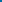  STEP 3: To download and save the form data, click on the Save Form button at the bottom of this page. The information will be saved to your local drive. To begin the submission process with saved data, you must open a new form, and click on the "Browse/Choose File" button displayed on the initial form wizard page, at "[OPTIONAL] To access previously-saved data, use the "Browse/Choose File" button below to access the file from your local drive." REMINDER: Do NOT try to open the saved .obj/.xml form directly. You must return to the very first page of the form, as if starting a brand new form, and then use the specific "Browse/Choose File" button on that page to import the saved file. Clicking on the "Continue" button at the bottom of that first page will then properly open the saved version of your form. STEP 4: Read and confirm the following:

Please note that:
If a fee was required, once you submit this form, we will not refund the fee, because it is a processing fee for our substantive review.All information you submit to the USPTO at any point in the application and/or registration process will become public record, including your name, phone number, email address, and street address. By filing this document, you acknowledge and agree that YOU HAVE NO RIGHT TO CONFIDENTIALITY in the information disclosed. The public will be able to view this information in the USPTO's on-line databases and through internet search engines and other on-line databases. This information will remain public even if the application is abandoned or any registration is surrendered, cancelled, or expired. To maintain confidentiality of banking or credit card information, only enter payment information in the secure portion of the site after validating your form. For any information that may be subject to copyright protection, by submitting it to the USPTO, the filer is representing that he or she has the authority to grant, and is granting, the USPTO permission to make the information available in its on-line database and in copies of the application or registration record.Private companies not associated with the USPTO often use trademark application and registration information from the USPTO's databases to mail or email trademark-related solicitations (samples of non-USPTO solicitations included).
*  If you have read and understand the above notice, please check the box before you click on the Submit button. STEP 5: Click on the Submit button below to complete the filing process. Shortly after clicking that button, you should see a screen that says SUCCESS! Within 24 hours, the email acknowledgement will also be sent.